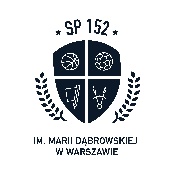 KARTA ZAPISU DZIECKA DO ŚWIETLICY SZKOLNEJ - rok szkolny 2023/2024Szkoła Podstawowa nr 152 im. M. Dąbrowskiej w Warszawie I.  INFORMACJE O UCZNIUII. Deklaruję opłatę roczną na fundusz świetlicy w wysokości ................. zł. (preferowane 300 zł. rocznie) .Płatność do końca października na konto:Rada Rodziców przy SP 152 ; tytuł przelewu: ŚWIETLICANumer konta:20 1090 2590 0000 0001 4297 1914 III. UZASADNIENIE ZAPISANIA DZIECKA DO ŚWIETLICY (podstawa prawna: Ustawa z dnia 14.12.2016r. Prawo oświatowe, Dz. U. z 2017 r., poz.59) (proszę wskazać prawidłowo): a) czas pracy rodziców: TAK/NIE*b) inne okoliczności wymagające zapewnienia opieki w szkole.* Proszę wpisać jakie: …………………………………………………………………………………………………………………………………………………………………………………………..IV. INFORMACJA RODZICÓW O SPOSOBIE OPUSZCZANIA ŚWIETLICY PRZEZ DZIECKO (proszę wskazać prawidłowo):a) Dziecko może samodzielnie opuszczać świetlicę (należy wypełnić odpowiedni załącznik).b) Zobowiązuję się do odbierania dziecka ze świetlicy do godziny 17.30.c) Upoważniam następujące osoby do odbierania mojego dziecka ze świetlicy:Oświadczam, że biorę pełną odpowiedzialność za bezpieczeństwo mojego dziecka od momentu jego odbioru ze świetlicy przez upoważnioną osobę. …..…………………………..……			…………………………………………….....			……………………………….....…………… Data				Podpis matki/prawnej opiekunki*			Podpis ojca/prawnego opiekuna*V. Warunkiem wydania dziecka ze świetlicy szkolnej osobie upoważnionej jest potwierdzenie jej tożsamości przez nauczyciela świetlicy (osoba okazuje dokument tożsamości ze zdjęciem). Dziecko do lat 7 może być odbierane wyłącznie przez osobę pełnoletnią.VI. Szkoła Podstawowa nr 152 im. M. Dąbrowskiej w Warszawie działając z poszanowaniem sposobów wykonywania władzy rodzicielskiej i sprawowania pieczy nad dzieckiem dopuszcza możliwość odbioru dziecka przez osoby niepełnoletnie, które ukończyły 13 lat. W przypadku powierzenia przez szkołę dziecka osobie niepełnoletniej zgodnie z oświadczeniem woli rodziców pełną odpowiedzialność za zdrowie i bezpieczeństwo dziecka ponoszą rodzice/prawni opiekunowie. Dodatkowo informujemy, iż zgodnie z art. 43 ust. 1 ustawy z dnia 20 czerwca 1997 r. – Prawo o ruchu drogowym (Dz. U. z 2012 r. poz. 1137 z późn. zm.) dziecko w wieku do 7 lat, poza strefą zamieszkania, może korzystać z drogi publicznej tylko pod opieką osoby, która osiągnęła wiek co najmniej 10 lat. VII. Ważne informacje o dziecku mające związek z jego bezpieczeństwem, wskazówki postępowania w szczególnych przypadkach związanych z np. stałą chorobą, uczuleniami i innymi mającymi wpływ na proces opiekuńczy:…………………………………………………………………………………………………………………………………………………………………………………………………………....…………………………………………………………………………………………………………………………………………………………………………………………..................……………………………………………………………………………………………………………………………………………………………………………………………………………….VIII. Oświadczam, że zapoznałam/łem się z Regulaminem Świetlicy Szkoły Podstawowej nr 97 w Warszawie.IX. Wyrażam/nie wyrażam* zgody na publikację wizerunku mojego dziecka w postaci zdjęć i filmów na stronie internetowej: www.sp152.waw.pl oraz na portalach społecznościowych prowadzonych przez szkołę (Facebook, Instagram w zakresie działań podjętych przez szkołę, zgodnie z ustawą z 10 maja 2018r. o ochronie danych osobowych (Dz.U z 2018r. poz.1000).X. Wyrażam zgodę/nie wyrażam zgody* na przetwarzanie podanych przeze mnie danych przez w zakresie wskazanym w niniejszym dokumencie. Administratorem danych osobowych jest Szkoła Podstawowa nr 152 im. M. Dąbrowskiej w Warszawie, reprezentowana przez Dyrektora (więcej informacji o Administratorze i celach przetwarzania danych osobowych można znaleźć na stronie internetowej szkoły w zakładce RODO).XI. Oświadczam, że podane powyżej dane są zgodne z prawdą i jestem świadoma/y odpowiedzialności karnej w związku z poświadczeniem nieprawdy lub zatajeniem prawdy.…..…………………………..……			…………………………………………….....			…….....……………………………………… Data				Podpis matki/prawnej opiekunki*			Podpis ojca/prawnego opiekuna** nieprawidłowe skreślićZGODA NA PRZETWARZANIE DANYCH OSOBOWYCHW związku z upoważnieniem do odbioru ze świetlicy ………………………………………………………………………………………………………..  (imię i nazwisko dziecka)ucznia/uczennicy* klasy ………….. wyrażam zgodę na przetwarzanie moich danych osobowych w postaci: imienia i nazwiska, numeru dokumentu tożsamości oraz numeru telefonu kontaktowego przez Szkołę Podstawową nr 152 im. M. Dąbrowskiej w Warszawie, przy ul. Powstańców Wielkopolskich 4, w celu identyfikacji, jako osoby upoważnionej do odbioru dziecka ze świetlicy.                  data i czytelne podpisy osób upoważnionych…………………………………………………………………………………….………………………………………………………………………………………………………………………………………………………………………………………………………………………………………………………………..…………………………………………………………………………………….…………………………………………………………………………………...                                                                                                                                         ……………………………………………………………………………………………….                                                                                                                                        ………………………………………………………………………………………………..                                                                                                                                          ……………………………………………………………………………………………..IMIĘ I NAZWISKO DZIECKA:KLASA:ADRES ZAMIESZKANIA DZIECKA:IMIĘ I NAZWISKO MATKI/PRAWNEJ OPIEKUNKI* NUMER TELEFONU:NUMER TELEFONU:IMIĘ I NAZWISKO OJCA/PRAWNEGO OPIEKUNA*NUMER TELEFONU:NUMER TELEFONU:L.PIMIĘ I NAZWISKOTELEFON KONTAKTOWYNR DOKUMENTU TOŻSAMOŚCISTOPIEŃ POKREWIEŃSTWA1.2.3.4.5.